Kiani R.,  A. Arzani, S.A.M. Mirmohammady Maibody (2021) Polyphenols, flavonoids and antioxidant activity involved in salt tolerance in wheat, Aegilops cylindrica and their amphidiploids. Front. Plant Sci. 12:646221 | doi: 10.3389/fpls.2021.646221Kiani R., A. Arzani, S. A. M. Mirmohammady Meibody, M. Rahimmalek, K.Razavi (2021) Morpho-physiological and gene expression responses of wheat by Aegilops cylindrica amphidiploids to salt stress. Plant Cell Tiss. Org. Cult. 1-21 doi: 10.1007/s11240-020-01983-3.Fatemeh Pirnajmedin, Mohammad Mahdi Majidi, Mohammad Hadi Taleb, Sayed Ali Mohammad Mirmohammady Maibody. 2020. Inheritance of Summer Dormancy, Persistence and Productivity Using Half-sib Matting in Tall Fescue. MirMohammadi Maibody S A M, Golkar P. 2019. Application of DNA Molecular Markers in Plant Breeding (Review article). Plant Geneic Researches. 6 (1) :1-30Ansari S., Mir Mohammady Maibody S.A.M, Arzani A., Golkar, P. 2018. Evaluation of Different Triticale (X Triticosecale wittmack) Genotypes for Agronomic and Qualitative Characters, Iranian Journal of Field Crops Research, Vol. 15, No. 4, : 872-884.Shanazari M., Golkar, P., Mohammad Mirmohammady Maibody, A. 2018. Effects of drought stress on some agronomic and bio-physiological traits of Trtiticum aestivum, Triticale, and Tritipyrum genotypes. Archives of Agronomy and Soil Science. 64, ( 14), 2005–2Golkar, P., A.Arzani, S.M.A.M.Maibodi. 2007. Evaluation of bread wheat (Triticum aestivum L.) cultivars for in vitro salt tolerance."Journal of Agricultural Science and Technology.Vol:20, Num:5.p.191-200,Mashhad,Iran (Persian).Golkar, P., A. Arzani, S. M. A. M. Maibodi. 2007. Effect of genotype on callus induction and plant regeneration from immature embryo of bread wheat (Triticum aestivum L.)."Journal of Agriculture ".Vol.9.39-50.Tehran, IranGolabadi, M., A. Arzani, S. A. M. Mirmohammadi Maibody, B. E. Sayed Tabatabaei and S. A. Mohammadi (2011). Identification of microsatellite markers linked with yield components under drought stress at terminal growth stages in durum wheat. Euphytica 177: 207-221. Golabadi, M., A. Arzani and S.A.M. Mirmohammadi Maibody (2006)  Assessment of drought tolerance in segregating populations in durum wheat. Afr. J. Agric. Res. 1: 162-171.Houshmand, S., A. Arzani and S.A.M. Maibody and M. Feizi (2005). Evaluation of salt-tolerant genotypes of durum wheat derived from in vitro and field experiments. Field Crops Res. 91: 345-354.Golabadi, M., A. Arzani and S.M. Maibody (2005) Evaluation of variation among durum wheat F3 families for grain yield and its componenets under normal and water-stress field conditions. Czech J. Genet. Plant Breed. 41: 263-267.Dehdari, A., Rezai A., Mirmohammady Maibody S., "Salt Tolerance of seedling and adult bread Wheat plants based on ion contents and agronomic traits", COMMUNICATIONS IN SOIL SCIENCE AND PLANT ANALYSIS, Vol. 36, No. 15-16, PP. 2239-2253, 2005.Dehdari, A. , Rezai A., Mirmohammady Maibody S. "Nuclear and cytoplasmic inheritance of salt tolerance in bread wheat plants based on ion contents and biological yield", Iran agricultural research, Vol. 24, No. 2, PP. 15-26, 2006.Hashemi S.R., Mirmohammady Maibody S., NEMATZADEH G., ARZANI A., "Identification of rice hybrids using microsatellite and RAPD markers", AFRICAN JOURNAL OF BIOTECHNOLOGY, Vol. 8, No. 10, PP. 2094-2101, 2009.Hashemi S.R., Mirmohammady Maibody S., Nematzadeh G., Arzani A., "Semi-random PCR markers for DNA fingerprinting of rice hybrids and theirs corresponding parents", AFRICAN JOURNAL OF BIOTECHNOLOGY, Vol. 9, No. 7, PP. 979-985, 2010.Golababadi M.,  Arzani A., Mirmohammady Maibody S., "Identification of Microsatellite Markers Associated with Grain Protein Content in Durum Wheat Grown under Drought Stress at Terminal Growth Stages", Cereal Research Communications, Vol. 40, No. 2, PP. 215-224, 2012.Houshmand, S., Arzani A., Mirmohammady Maibody S., "Effects of salinity and drought stress on grain quality of durum wheat", Communications In Soil Science and Plant Analysis, Vol. 45, No. 3, PP. 297-308, 2014.عزيزي فرهاد، رضايي عبدالمجيد، ميرمحمدي ميبدي سيدعلي محمد، "بررسي تنوع ژنتيكي وفنوتيپي وتجزيه عامل ها براي صفات مورفولوژيك در ژنوتيپ هاي لوبيا" مجله علوم و فنون كشاورزي و منابع طبيعي، سال 5، شماره 3، صفحه127-141، 1380.علي پورشمس آباد حميد، رضايي عبدالمجيد، ميرمحمدي ميبدي سيدعلي محمد، طاهري مسعود، "بررسي تنوع ژنتيكي لاين هاي سويا با استفاده از روش الكتروفورز پروتئين دانه" مجله علوم و فنون كشاورزي و منابع طبيعي، سال 5، شماره 4، صفحه85-96، 1380.ميرمحمدي ميبدي سيدعلي محمد، اميني حاجي ابادي عليرضا، خواجه الدين سيدجمال الدين، "عوامل موثر در استقرار چهار گونه گياه شورپسند در شمال باتلاق گاوخوني ، با استفاده از روش اورديناسيون" مجله علوم و فنون كشاورزي و منابع طبيعي، سال 6، شماره 2، صفحه215-229، 1381.ولي نژاد محمد، مصطفي زاده فرد بهروز، ميرمحمدي ميبدي سيدعلي محمد، "اثر پساب تصفيه شده شاهين شهر بر خصوصيات زراعي وشيميايي ذرت تحت سيستم هاي آبياري باراني وسطحي" مجله علوم كشاورزي و منابع طبيعي، سال 9، شماره 1، صفحه103-115، 1381.ميرمحمدي ميبدي سيدعلي محمد، اميني عليرضا، خواجه الدين سيدجمال الدين، "ارزيابي دو گونه علفي آلوروپوس در كاهش شوري خاك و احياي اراضي شور" مجله علوم و فنون كشاورزي و منابع طبيعي، سال 7، شماره 2، صفحه241-250، 1382.اسلامي مليحه، ارزاني احمد، ميرمحمدي ميبدي سيدعلي محمد، "ارزيابي خصوصيات زراعي و قابليت توارث آنها در ژنوتيپ‌هاي متحمل به شوري گندم دوروم در شرايط مزرعه اي بدون تنش" علمي كشاورزي، سال 27، شماره 2، صفحه101-113، 1383.صبوري سياهگورابي حسين، رضايي عبدالمجيد، ميرمحمدي ميبدي سيدعلي محمد، اصفهاني مسعود، كاوسي مسعود، "مقايسه مدل هاي رگرسيون لجستيك، تكه اي و خطي در تخمين سرعت و طول دوره مؤثر پر شدن دانه ارقام برنج در آرايش هاي مختلف كاشت" مجله علوم كشاورزي ايران، سال 35، شماره 3، صفحه603-612، 1383.اسلامي مليحه، ميرمحمدي ميبدي سيدعلي محمد، ارزاني احمد، "ارزيابي خصوصيات كيفي دانه و فابليت توارث آنها در ژنوتيپ هاي گندم دوروم" مجله علوم و فنون كشاورزي و منابع طبيعي، سال 9، شماره 3، صفحه121-130، 1384.صبوري سياهگورابي حسين، رضايي عبدالمجيد، ميرمحمدي ميبدي سيدعلي محمد، اصفهاني مسعود، اصفهاني مسعود، "تجزيه عليت براي عملكرد دانه و خصوصيات وابسته برنج دردو آرايش كاشت" مجله علوم و فنون كشاورزي و منابع طبيعي، سال 9، شماره 1، صفحه113-130، 1384.كبيري محمد، ميرمحمدي ميبدي سيدعلي محمد، رضايي عبدالمجيد، "پينه زايي و باززايي گياه در اسفناج" مجله علوم و فنون كشاورزي و منابع طبيعي، سال 9، شماره 4، صفحه153-159، 1384.مرادي عاشوري بهروز، ارزاني احمد، رضايي عبدالمجيد، ميرمحمدي ميبدي سيدعلي محمد، "مطالعه پارامترهاي ژنتيكي عملكرد دانه و اجزاي آن در پنج تلاقي گتدم" مجله علوم و فنون كشاورزي و منابع طبيعي، سال 9، شماره 4، صفحه123-136، 1384.مصطفي زاده فرد بهروز، ميرمحمدي ميبدي سيدعلي محمد، ياريان كوپائي محمد، "مقايسه خصوصيات آفتابگردان، ذرت و چغندرقند تحت سيستم‌هاي مختلف آبياري با پساب" مجله علوم كشاورزي ايران، سال 36، شماره 5، صفحه1-9، 1384.هوشمندكوچي سعداله، ارزاني احمد، ميرمحمدي ميبدي سيدعلي محمد، "بررسي تحمل به شوري ژنوتيپهاي گندم دوروم حاصل از دو روش گزينش كشت درون شيشه اي و مزرعه در مرحله گياهچه" مجله علوم كشاورزي و منابع طبيعي، سال 12، شماره 3، صفحه136-146، 1384حيدري بهرام، رضايي عبدالمجيد، ميرمحمدي ميبدي سيدعلي محمد، "تجزيه و تحليل داي الل به منظور برآورد پارامترهاي ژنتيكي عملكرد دانه و اجزاي آن در گندم نان" مجله علوم و فنون كشاورزي و منابع طبيعي، سال 10، شماره 2، صفحه121-140، 1385.سلطاني حويزه مهدي، ميرمحمدي ميبدي سيدعلي محمد، ارزاني احمد، "اثرات شوري بر رشد رويشي 8 رقم تجاري و اميدبخش نيشكر" مجله علوم كشاورزي و منابع طبيعي، سال 13، شماره 3، صفحه59-68، 1385.سميعي كامران، ارزاني احمد، ميرمحمدي ميبدي سيدعلي محمد، "بررسي تنوع ژنتيكي توده هاي بومي شبدر ايراني با استفاده از نشانگر مولكولي RAPD" علوم باغباني (علوم و صنايع كشاورزي)، سال 20، شماره 7، صفحه61-69، 1385.گلكار تفت پوراندخت، ارزاني احمد، ميرمحمدي ميبدي سيدعلي محمد، "ارزيابي تحمل به شوري ارقام گندم در شرايط اين ويترو" علوم باغباني (علوم و صنايع كشاورزي)، سال 20، شماره 5، صفحه191-199، 1385.دهداري اشكبوس، رضايي عبدالمجيد، ميرمحمدي ميبدي سيدعلي محمد، "كنترل ژنتيكي تحمل به شوري با استفاده از تجزيه ميانگين و واريانس نسل ها" مجله علوم و فنون كشاورزي و منابع طبيعي، سال 11، شماره 40، صفحه179-191، 1386.سلطاني حويزه مهدي، ميرمحمدي ميبدي سيدعلي محمد، ارزاني احمد، "بررسي تحمل به شوري ژنوتيب هاي نيشكر (Saccharum officinarum L.) بر اساس توانايي در تنظيم و انتقال يوني در مرحله ابتداي رشد رويشي" مجله علوم و فنون كشاورزي و منابع طبيعي، سال 11، شماره 42، صفحه55-67، 1386.گلكار تفت پوراندخت، ارزاني احمد، ميرمحمدي ميبدي سيدعلي محمد، "بررسي كالوس زايي و باززايي از جنين نارس ارقام گندم" مجله كشاورزي، سال 9، شماره 1، صفحه39-50، 1386.سلطاني حويزه مهدي، ارزاني احمد، ميرمحمدي ميبدي سيدعلي محمد، "ارزيابي تحمل به شوري ارقام تجاري و اميدبخش نيشكر در شروع رشد رويشي با استفاده از شاخص هاي مختلف تحمل به تنش" نهال و بذر، سال 24، شماره 1، صفحه145-159، 1387.سميعي كامران، ارزاني احمد، ميرمحمدي ميبدي سيدعلي محمد، "تنوع ژنتيكي در توده هاي بومي شبدر ايراني با استفاده از آغازگرهاي نيمه تصادفي" مجله علوم و فنون كشاورزي و منابع طبيعي، سال 12، شماره 45، صفحه157-165، 1387.گل آبادي مريم، ارزاني احمد، ميرمحمدي ميبدي سيدعلي محمد، "اثر تنش رطوبتي آخر فصل بر عملكرد و صفات مورفوفيزيولوژيك در خانواده هاي F3 گندم دوروم" پژوهشهاي زراعي ايران ، سال 6، شماره 2، صفحه405-417، 1387.گل آبادي مريم، ارزاني احمد، ميرمحمدي ميبدي سيدعلي محمد، "تجزيه ژنتيكي برخي صفات مورفولوژيك در گندم دوروم از طريق تجزيه ميانگين نسل ها در شرايط تنش و عدم تنش رطوبتي" نهال و بذر، سال 24، شماره 1، صفحه99-116، 1387.علي محمدي مهناز، رضايي عبدالمجيد، ميرمحمدي ميبدي سيدعلي محمد، "بررسي صفات فيزيولوژيك و عملكرد ده رقم گندم نان در دو رژيم آبياري" مجله علوم و فنون كشاورزي و منابع طبيعي، سال 13، شماره 48، صفحه107-120، 1388.هاشمي پطرودي سيدحميدرضا، ميرمحمدي ميبدي سيدعلي محمد، ارزاني احمد، نعمت زاده قربانعلي، "شناسايي باندهاي هترودوبلكس ريزماهواره در هيبريدهاي برنج" ژنتيك نوين، سال 4، شماره 1، صفحه55-62، 1388.آقاباباپوردهكردي اشرف، خوش گفتارمنش اميرحسين، نوربخشيان سيد جليل، رضايي عبدالمجيد، ميرمحمدي ميبدي سيدعلي محمد، "ارزيابي عملكرد، اجزاء عملكرد و برخي صفات زراعي در جوهاي دو رديفه و شش رديفه" پژوهش و سازندگي، شماره 87، صفحه46-51، 1389.شيدائي كوجل سامان، زاهدي مرتضي، ميرمحمدي ميبدي سيدعلي محمد، "اثر تنش شوري بر تجمع ماده خشك و الگوي توزيع يوني در پنج ژنوتيپ گلرنگ (Carthamus tinctorius L.)" مجله علوم گياهان زراعي ايران، سال 41، شماره 4، صفحه811-819، 1389.علي محمدي مهناز، ميرمحمدي ميبدي سيدعلي محمد، "تجزيه عاملي صفات زراعي و فيزيولوژيك ده رقم گندم نان در دو رژيم آبياري" مجله پژوهش هاي توليد گياهي، سال 18، شماره 2، صفحه61-76، 1390.گل آبادي مريم ، ارزاني احمد، ميرمحمدي ميبدي سيدعلي محمد، "مكانيابي ژن هاي كنترل كننده صفات فنولوژيك گندم دوروم در شرايط تنش خشكي و بدون تنش با استفاده از نشانگرهاي ريزماهواره" مجله علوم زراعي ايران، سال 13، شماره 4، صفحه712-729، 1390.هاشمي پطرودي سيدحميدرضا، ميرمحمدي ميبدي سيدعلي محمد، ارزاني احمد، نعمت زاده قربانعلي، "آزمون خلوص ژنتيكي بذور هيبريد برنج با استفاده از نشانگرهاي ريزماهواره" پژوهش و سازندگي، سال 93، شماره 93، صفحه84-92، 1390.حاج رضايي مرضيه، سودائي زاده حميد، ميرمحمدي ميبدي سيدعلي محمد، مصلح آراني اصغر، "نقش موسيلاژ در افزايش مقاومت به خشكي گياهان در مرحله جوانه زني و دانه رست (مطالعه موردي: اسفرزه و بارهنگ)" خشك بوم، سال 2، شماره 1، صفحه12-24، 1391.گل آبادي مريم، ارزاني احمد، ميرمحمدي ميبدي سيدعلي محمد، "مطالعه ضرايب مسير عملكرد دانه و اجزاي عملكرد در گندم دوروم تحت شرايط تنش و عدم تنش رطوبتي" توليد و فرآوري محصولات زراعي و باغي، سال 2، شماره 6، صفحه167-177، 1391.آقاباباپوردهكردي اشرف، ميرمحمدي ميبدي سيدعلي محمد، خوش گفتارمنش اميرحسين، نوربخشيان سيدجليل، "بررسی شاخص‌های تحمل به تنش نیتروژن در لاین‌های جو. نشریه زراعت (پژوهش و سازندگي)، شماره 100، 1392.شمسايي مريم، سودايي زاده حميد، تجمليان مهديه، ميرمحمدي ميبدي سيدعلي محمد، حكيم زاده محمدعلي، "بررسي تأثير تنش خشكي بر برخي صفات مورفولوژيكي و فيزيولوژيكي مرزه (Satureja hortensis)" فرآيند و كاركرد گياهي. 15: 1-12، 1395لطفي محمدآبادي فاطمه، سودايي زاده حميد، ميرمحمدي ميبدي سيدعلي محمد، مصلح آراني اصغر، "اثر سوپرجاذب‌هاي استاكوزورب و زانوس در فرآيند رشد گونه خيار در شرايط خاك شور" مجله علوم و فنون كشت هاي گلخانه اي. زیر چاپ. 1395Houshmand, S., ARZANI A., MIRMOHAMMADYMAIBODY S., "Effects of salinity and drought stress on grain quality of durum wheat genotypes differing in salt tolerance", COMMUNICATIONS IN SOIL SCIENCE AND PLANT ANALYSIS , 2013. 28183, 27666International Conference PapersEHSANZADEH P., YADOLLAHI A., MIRMOHAMMADYMAIBODY S., "Productivity, Growth and Quality Attributes of 10 Iranian Saffron Accessions under Climatic Conditions of Chahar-Mahal Bakhtiari, Central Iran", Proceedings of 1st International Symposium on Saffron Biology and Biotechnology , PP. 183-188, 2003.هوشمندكوچي سعداله, ARZANI A., MIRMOHAMMADYMAIBODY S., "Influences of drought and salt stress on grain quality of durum wheat", Proceedings of 17th EUCARPIA General Congress, PP. 383-386, 2004.ARZANI A., انصاري سيف اله, MIRMOHAMMADYMAIBODY S., "Variation of morphological and agronomic characters in triticale", Proceedings of 6th International Triticale Symposium, PP. 42, 2006.انصاري سيف اله, ARZANI A., MIRMOHAMMADYMAIBODY S., "Assessment of genetic diversity in triticale using semi-specific marker", Proceedings of 6th International Triticale Symposium, PP. 43, 2006.GOLABABADI M., ARZANI A., MIRMOHAMMADYMAIBODY S., "Selection criteria for drought tolerance in F3 populations of durum wheat", Proceedings of 9th European Society of Agronomy Congress, PP. 101-102, 2006.RAFIEI BOROUJENI F., ARZANI A., افشاري ف, MIRMOHAMMADYMAIBODY S., ترابي محمد, "Characterization of leaf rust resistance genes in Iranian cultivars", Proceedings of IX European Society for Agronomy, PP. 205-206, 2006.مقالات فارسي چاپ شده در همايش‌هااهون منش علي، گل آبادي مريم، ميرمحمدي ميبدي سيدعلي محمد، "مروري بر يافته هاي تحقيق در ارتباط با بيماريهاي پس از يخ زدگي" سومين همايش كاهش ضايعات ناشي از سرما و يخ زدگي گياهان زراعي و باغي كشور، 1381.رسوليان فر پونه، مصطفي زاده فرد بهروز، ميرمحمدي ميبدي سيدعلي محمد، "چشم انداز آبياري باراني براي حفاظت گياهان زراعي در مقابل يخبندان" سومين همايش كاهش ضايعات ناشي از سرما و يخ زدگي گياهان زراعي و باغي كشور، صفحه101-110، 1381. زنجاني اميد، مصطفي زاده فرد بهروز، ميرمحمدي ميبدي سيدعلي محمد، "استفاده از سيستم هوشمند براي حفاظت گياهان در مقابل يخبندان" سومين همايش كاهش ضايعات ناشي از سرما و يخ زدگي گياهان زراعي و باغي كشور، صفحه111-116، 1381. شاهين نيا فهيمه، ميرمحمدي ميبدي سيدعلي محمد، "معيارهايي در سنجش صدمات سرما و يخ زدگي در گياهان ، معرفي ابزارهاي مناسب" سومين همايش كاهش ضايعات ناشي از سرما و يخ زدگي گياهان زراعي و باغي كشور، صفحه127-136، 1381.ميرمحمدي ميبدي سيدعلي محمد، "به‌نژادي گياهان در شرايط سرما و يخ‌زدگي و درجه‌حرارتهاي پايين (معرفي فنآوري اصلاحي)*" سومين همايش كاهش ضايعات ناشي از سرما و يخ زدگي گياهان زراعي و باغي كشور، 1381.حسان زاده پرويز، علي يدالهي عباس، ميرمحمدي ميبدي سيدعلي محمد، "رشد، عملكرد و كيفيت محصول ده توده بومي زغفران ايران در شرايط آب و هوايي چهارمحال و بختياري" سومين همايش ملي زعفران ايران، صفحه28، 1382.اسلامي مليحه، ارزاني احمد، ميرمحمدي ميبدي سيدعلي محمد، "ارزيابي خصوصيات زراعي و قابليت توارث آنها در ژنوتيپهاي متحمل به شوري گندم دوروم در شرايط مزرعه اي بدون تنش" هشتمين كنگره علوم زراعت و اصلاح نباتات ايران، صفحه335، 1383.خسروي سرشكي روح اله، ارزاني احمد، ميرمحمدي ميبدي سيدعلي محمد، "بررسي اثر شوري بر برخي از صفات مورفولوژيك در سورگوم" هشتمين كنگره علوم زراعت و اصلاح نباتات ايران، صفحه40، 1383.سلطاني حويزه مهدي، ارزاني احمد، ميرمحمدي ميبدي سيدعلي محمد، "بررسي تحمل به شوري ژنوتيپ هاي نيشكر بر اساس توانايي در تنظيم و انتقال ياني" هشتمين كنگره علوم زراعت و اصلاح نباتات ايران، صفحه55، 1383.سلطاني حويزه مهدي، ميرمحمدي ميبدي سيدعلي محمد، ارزاني احمد، "اثرات شوري بر رشد و عملكرد وزن خشك ارقام نيشكر در ابتداي مرحله رشد رويشي" هشتمين كنگره علوم زراعت و اصلاح نباتات ايران، صفحه206، 1383.سميعي كامران، ارزاني احمد، ميرمحمدي ميبدي سيدعلي محمد، "بررسي تنوع ژنتيكي توده هاي بومي شبدر ايراني با استفاده از نشانگر مولكولي RAPD" هشتمين كنگره علوم زراعت و اصلاح نباتات ايران، صفحه307، 1383. صبوري سياهگورابي حسين، رضايي عبدالمجيد، ميرمحمدي ميبدي سيدعلي محمد، اصفهاني مسعود، كاوسي مسعود، صبوري عاطفه، والافر آرش، "مقايسه مدلهاي رگرسيون لجستيك، تكه اي و خطي در تخمين سرعت و طول دوره مؤثر پر شدن دانه ارقام برنج در آرايش هاي مختلف كاشت" هشتمين كنگره علوم زراعت و اصلاح نباتات ايران، صفحه408، 1383.كبيري محمد، شكيب علي محمد، ميرمحمدي ميبدي سيدعلي محمد، رضايي عبدالمجيد، "جنين زايي رويشي از ريز نمونه محور زير لپه در اسفناج(Spinacia oleracea L.)" هشتمين كنگره علوم زراعت و اصلاح نباتات ايران، صفحه136، 1383.هوشمندكوچي سعداله، ارزاني احمد، ميرمحمدي ميبدي سيدعلي محمد، "اثر تنش شوري بر عملكرد دانه و خصوصيات وابسته در گندم دوروم" هشتمين كنگره علوم زراعت و اصلاح نباتات ايران، صفحه266، 1383آيت الهي مهرجردي محسن، سميع عبدالحسين، ميرمحمدي ميبدي سيدعلي محمد، "تعيين انرژي قابل سوخت و ساز و قابليت هضم پروتئين جو بدون پوشينه، ذرت و گندم ايراني به دو رو ش تجزيه فضولات و محتويات ايلئوم در خروس بالغ لكهورن" اولين كنگره علوم دامي و آبزيان كشور، صفحه423، 1383.ميرمحمدي ميبدي سيدعلي محمد، "مقابله با سرمازدگي، نگاهي عملي با تاكيد بر يافته ها و ابزارهاي موجود" دومين گردهمايي تخصصي پيشگيري و مديريت مخاطرات طبيعي، صفحه، 1383.گل آبادي مريم، ارزاني احمد، ميرمحمدي ميبدي سيدعلي محمد، "مطالعه تنوع ژنتيكي جمعيت هاي F3 گندم دوروم در شرايط تنش و عدم تنش رطوبتي" نهمين كنگره ژنتيك ايران، صفحه39، 1385.گلكار تفت پوراندخت، ارزاني احمد، ميرمحمدي ميبدي سيدعلي محمد، "تاثير زنوتيپ بر القاي كالوس و باززايي گياه از جنين نارس گندم" نهمين كنگره ژنتيك ايران، صفحه200، 1385.انصاري سيف اله، ارزاني احمد، ميرمحمدي ميبدي سيدعلي محمد، "ارزيابي عملكرد و اجزاي عملكرد دانه ارقام تريتيكاله" نهمين كنگره زراعت و اصلاح نباتات ايران، صفحه233، 1385.دهداري اشكبوس، رضايي عبدالمجيد، ميرمحمدي ميبدي سيدعلي محمد، "بررسي تحمل به شوري شش رقم داخلي و خارجي گندم نان درسه محيط سنگريزه هيدروپونيك و ماسه" نهمين كنگره علوم زراعت و اصلاح نباتات ايران، صفحه518، 1385.دهداري اشكبوس، رضايي عبدالمجيد، ميرمحمدي ميبدي سيدعلي محمد، "تجزيه ژنتيكي تحمل به شوري در تلاقي هاي ارقام گندم نان با استفاده از تجزيه ميانگين و واريانس نسلها" نهمين كنگره علوم زراعت و اصلاح نباتات ايران، صفحه576، 1385.سلطاني حويزه مهدي، ارزاني احمد، ميرمحمدي ميبدي سيدعلي محمد، ساكي زاده طيب، عميدزاده جمال، "ارزيابي تحمل به شوري ارقام تجاري و اميدبخش نيشكر در مرحله ابتداي رشد رويشي با استفاده از شاخصهاي تحمل به تنش و بررسي صفات مورفوفيزيولوزيك با عملكرد وزن خشك" نهمين كنگره علوم زراعت و اصلاح نباتات ايران، صفحه277، 1385.گل آبادي مريم، ارزاني احمد، ميرمحمدي ميبدي سيدعلي محمد، "تجزيه زنتيكي برخي از صفات مورفولوزيك در گندم دوروم از طريق تجزيه ميانگين نسل ها" نهمين كنگره زراعت و اصلاح نباتات ايران، صفحه309، 1385.گلكار تفت پوراندخت، ارزاني احمد، ميرمحمدي ميبدي سيدعلي محمد، "بررسي تحمل به شوري ارقام گندم نان در سطح سلولي با استفاده از كشت كالوس" نهمين كنگره علوم زراعت و اصلاح نباتات ايران، صفحه349، 1385.هاشمي پطرودي سيدحميدرضا، ميرمحمدي ميبدي سيدعلي محمد، نعمت زاده قربان علي، ارزاني احمد، "ارزيابي روابط ژنتيكي ارقام هيبريد و لاين هاي والدي برنج با استفاده از نشانگر نشانمندكننده اينترون" پنجمين همايش ملي بيوتكنولوژي جمهوري اسلامي ايران، صفحه318، 1386.گل آبادي مريم، ارزاني احمد، ميرمحمدي ميبدي سيدعلي محمد، "تجزيه مسير عملكرد دانه و صفات وابسته به آن در گندم دوروم در شرايط تنش و عدم تنش رطوبتي" دهمين كنگره علوم زراعت و اصلاح نباتات ايران، صفحه185، 1387.گل آبادي مريم، ارزاني احمد، ميرمحمدي ميبدي سيدعلي محمد، سيدطباطبايي بدرالدين ابراهيم، محمدي سيد ابوالقاسم، "تعيين نشانگرهاي SSR پيوسته با صفات فيزيولوژيك گندم دوروم در شرايط تنش و عدم تنش رطوبتي" ششمين همايش ملي بيوتكنولوژي جمهوري اسلامي ايران، صفحه1-5، 1388.International Journal Papers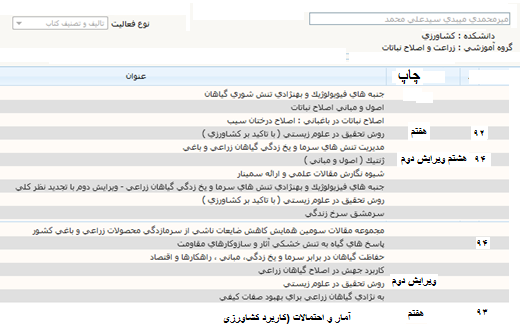 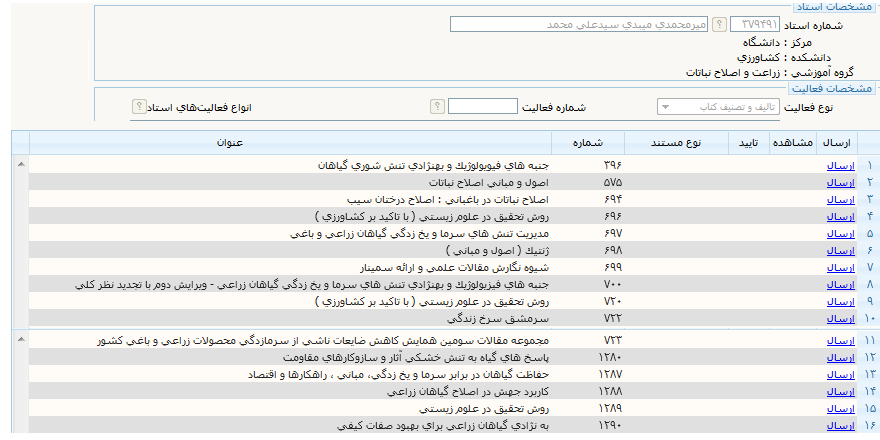 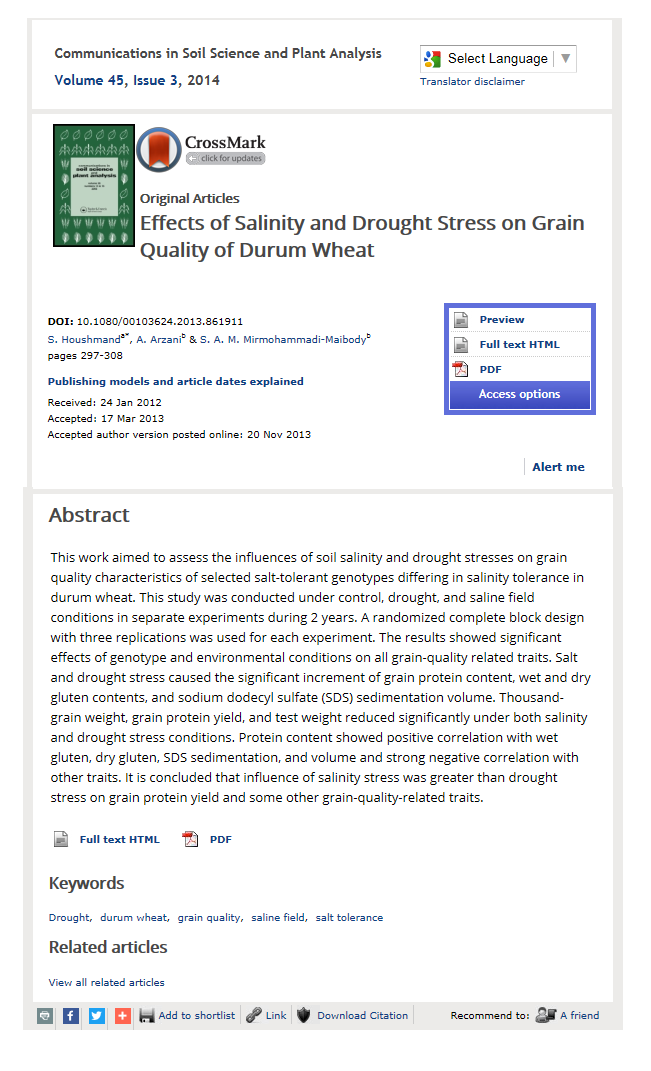 